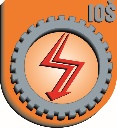 INDUSTRIJSKO – OBRTNIČKA ŠKOLASLAVONSKI BROD▬▬▬▬▬▬▬▬▬▬▬▬▬▬▬▬▬▬▬▬▬▬▬▬▬▬▬▬▬▬▬▬▬▬▬▬▬▬▬▬▬▬▬▬▬▬▬▬▬▬▬▬▬▬▬▬▬▬▬▬▬▬Izjava o davanju suglasnosti za prikupljanje, obradu i objavu osobnih podataka učenika u svrhu sudjelovanja na natjecanju/smotri: __________________________________________________________________________________________________________________________________________________________________________(napomena: upisati naziv natjecanja/smotri za koje se daje suglasnost)Svojim potpisom dajem suglasnost organizatorima natjecanja/smotre:- da se osobni podaci učenika prikupljaju, obrađuju i objavljuju s ciljem sudjelovanja na natjecanju/smotri;-  da se osobni podaci učenika prikupljaju i obrađuju u svrhu provedbe natjecanja/smotre, organizacije smještaja i/ili prijevoza učenika, upisivanja sudjelovanja učenika u nacionalni informacijski sustav;-  da se osobni podaci objavljuju u tiskanim i elektroničkim izvješćima (ime i prezime učenika, razred, ime i prezime mentora, naziv škole, grad, županija i postignuti rezultat); -  da se učenika fotografira i snima tijekom održavanja natjecanja/smotre i njegovi radovi objavljuju u mediju i na način predviđen posebnim pravilima natjecanja/smotre.Ime i prezime učenika:   	_______________________________Potpis učenika: 		_______________________________Za maloljetnog učenika izjavu daje roditelj/skrbnik.Ime i prezime jednog roditelja ili skrbnika:    	__________________________________Potpis roditelja ili skrbnika:   			__________________________________Slavonski Brod, ____________ 20___. godine